Fourth Grade Exit TicketsCluster 4 – NC.4.NBT.5Solve each problem. 1. 264 x 4		    2. 482 x 7 		    3. 796 x 5		    4. 24 x 125. The school store sold 453 packs of erasers this week. Each pack of erasers cost $6. How much money did the school store make this week?  6. Write an equation that would allow someone to find the value of P and solve. 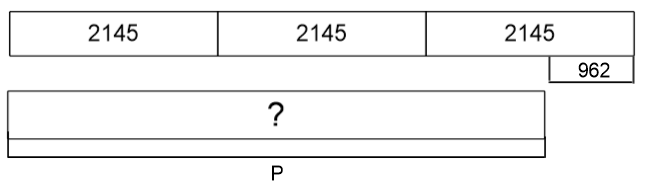 Solve each problem. 1. 264 x 4		    2. 482 x 7 		    3. 796 x 5		    4. 24 x 125. The school store sold 453 packs of erasers this week. Each pack of erasers cost $6. How much money did the school store make this week?  6. Write an equation that would allow someone to find the value of P and solve. Answer Key 1. 1,0562. 3,3743. 3,9804. 2885. $2,7186. (2,145 x 3) – 962 = 5,473